Необходимо соблюдать режим дня лагеря, общие санитарно-гигиенические нормы (умываться, причесываться,  одеваться по погоде и т.д.).Каждый ребенок обязан соблюдать все установленные в лагере правила, в том числе правила противопожарной безопасности,  экскурсий, автобусных поездок, походов и т.п.Ребенок обязан быть вместе с отрядом. При необходимости отлучиться обязательно разрешение своего воспитателя. Выход за территорию лагеря не допускается.Каждый ребенок и сотрудник лагеря должен беречь зеленые насаждения на территории лагеря, соблюдать чистоту. В случае ухудшения самочувствия необходимо сообщать воспитателю. Необходимо соблюдать правила поведения в общественных местах - словами, действиями и поведением не мешать окружающим, не оскорблять их эстетическое чувство.Запрещено хранение и употребление продуктов питания запрещенных санитарно-эпидемиологическими правилами и нормативами СанПиН 2.4.4.1204-03 (чипсы, острые сухарики, газированные напитки и др.).Необходимо бережно относиться к личному имуществу и имуществу лагеря. Родители несут ответственность за причиненный ущерб имуществу лагеря. 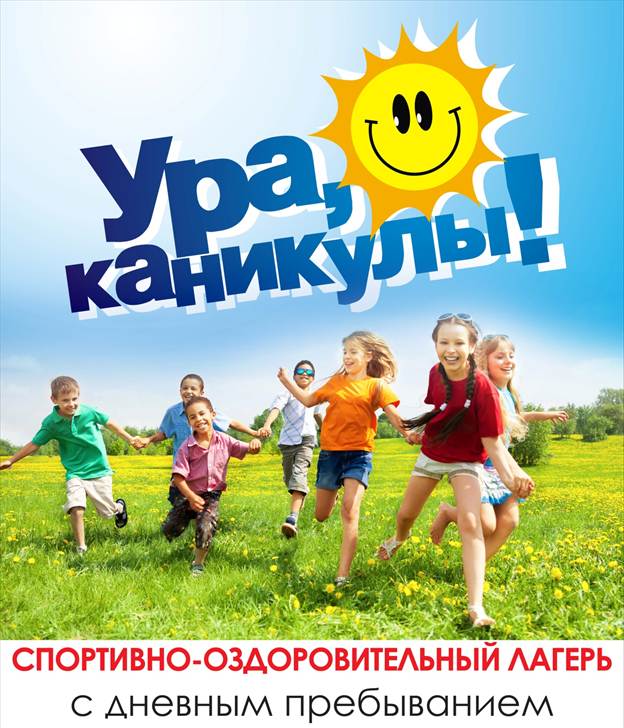 